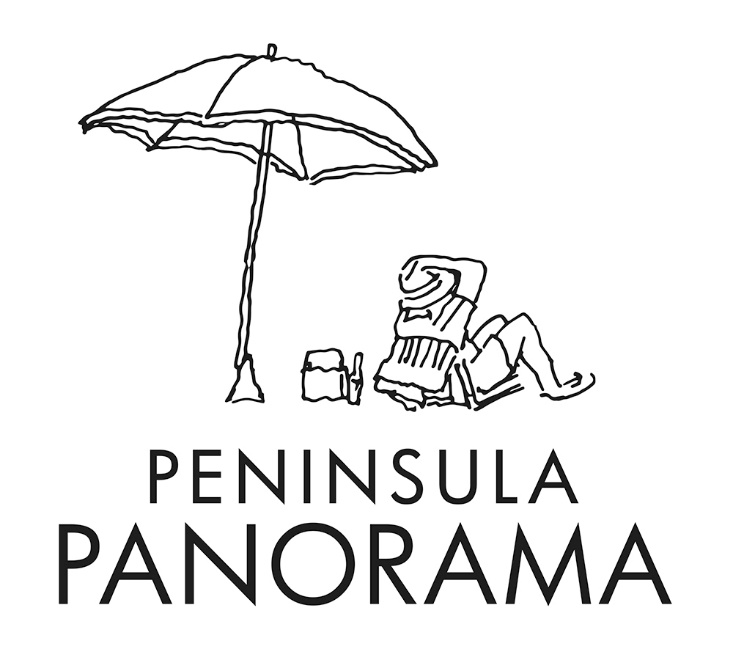 Label				Peninsula Panorama Variety & Vintage		Pinot Noir, 2021Release Date			February 2022Vineyard			Moorooduc, Mornington Peninsula, VictoriaWinemaker:			Michael Zantvoort, 0402203822, michael@stumpygully.com.auVineyard & Viticulture	Soil -red clay loam, 				Clones include D2V6, D5V12, 777, MV6, 115				Vine age 15-30 years				Vines/ha 16.5				Elevation is 72 m				100% Estate Vines				1247 Stumpy Gully Road Moorooduc 				Vineyard aspect East / WestVinification			Combination open fermenters and rotating fermenters. 48 hour cold soak 					maceration prior to ferment, 7 days fermentation on skins. 30 % new 						French oak for 9 months. Vintage 			Wonderful voluptuous bunches lead to generosity and richness in this wine. 					Retained all of the expected complexity and intensity, but gained obvious 					distinct varietal and regional character with cherries and bright red fruit. 			